2nd amendment of the Core CCR fallback procedures in accordance with Article 44 of the Commission Regulation (EU) 2015/1222 of 24 July 2015 establishing a guideline on capacity allocation and congestion management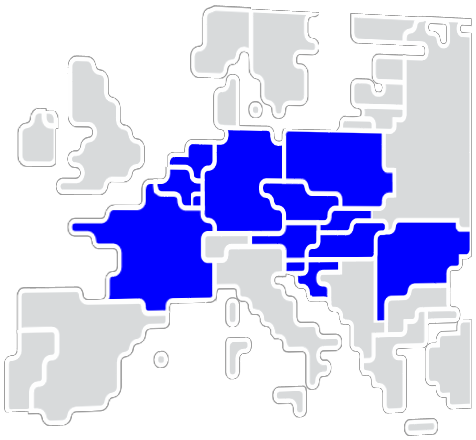 Transmission System Operators (hereafter referred to as “TSOs”) of the Core Capacity Calculation Region (hereafter referred to as “Core CCR”), taking into accountWhereasACER Decision No 10/2018 of 27 September 2018 approving the Core CCR in accordance with Article 44 of the Commission Regulation (EU) 2015/1222 of 24 July 2015 establishing a guideline on capacity allocation and congestion management (CACM Regulation);All European TSOs aim at harmonizing shadow allocation rules on all European bidding zone borders, where they are applied as fallback solution in case the single day-ahead coupling (SDAC) fails to deliver market coupling results. This process leads to the need for amendment of the Core CCR fallback procedures and the Regional Shadow Allocation Rules attached to the Core CCR fallback procedures; The SDAC Joint Steering Committee has decided to shift operational timings of the SDAC in order to increace the time window for daily processes and issue management of the European Market Coupling Algorithm. As consequence of these shift of operational timings, the full decoupling deadline and thus the deadline for shadow auction results publication shall be shifted from D-1 14h00 to D-1 14h20;This second amendment to the Core CCR fallback procedures does not change the impact of the previously approved Core CCR fallback procedures on the objectives of the CACM Regulation. The evaluation of the impact on the objectives of the CACM Regulation contained in the already approved Core CCR fallback procedures is therefore also valid for this amendment;Core TSOs developed the following second amendment of the Core CCR fallback procedures:Article 1
Changes to the main body of the Core CCR fallback proceduresIn Article 4(5) of the Core CCR fallback procedures the phrase “14:00 CET” is to be replaced by “14:20 CET” and be read accordingly:“5. 	The respective allocation platform operator shall publish on the allocation platform’s website the shadow auction results as soon as the day‐ahead decoupling is finally declared by the MCOs, but no later than at 14:20 CET on the day preceding delivery.”Article 2 
Changes to the annex of the Core CCR fallback proceduresThe Regional Shadow Allocation Rules annexed to the present Core CCR fallback procedures shall be replaced by the Regional Shadow Allocation Rules attached to this second amendment of the Core CCR fallback procedures.Article 3 
Publication and implementation of the fallback proceduresThe Core TSOs shall publish this second amendment to the Core CCR fallback procedures without undue delay after the decision has been taken by relevant national regulatory authorities in accordance with Article 9(8) of the CACM Regulation.This second amendment to the Core CCR fallback procedures shall be applied as of the go-live of the amended Single Day-Ahead Coupling (SDAC) operational timings and at the latest by six month after the Go-Live Date of Core Day-Ahead Market Coupling according to the Day-Ahead Capacity Calculation Methodology of the Core Capacity Calculation Region. The start of the application of the new SDAC operational timings will be published on the website of the allocation platform operator one month before application.The annexed shadow allocation rules shall be published on the concerned Core TSOs’ websites and on the website of the allocation platform operator without undue delay after the decision has been taken by relevant national regulatory authorities in accordance with Article 9(8) of the CACM Regulation.Article 4 
Entry into forceThis second amendment of the Core TSOs fallback procedures shall enter into force with the approval by the relevant national regulatory authorities in accordance with Article 9(8) of the CACM Regulation.Purpose:☒ methodology draft□ for public consultationPurpose:□ for NRA approval□ for final publicationStatus:☒ draft☒ finalTSOapproval:☒ for approval□ approvedNRAapproval:☒ outstanding□ approved